Eixo XX – Nome do eixoModalidade: [resumo expandido ou trabalho completo] Título: SubtítuloTitle in English: subtitle in EnglishNão preencha a seção a seguir, pois a autoria deve ser indicada apenas nos metadados. A autoria será incluída posteriormente pela Comissão Científica.Nome Sobrenome do(a) autor(a) 1 – Instituição (SIGLA) – e-mailNome Sobrenome do(a) autor(a) 2 – Instituição (SIGLA) – e-mailNome Sobrenome do(a) autor(a) 3 – Instituição (SIGLA) – e-mailNome Sobrenome do(a) autor(a) 4 – Instituição (SIGLA) – e-mailNome Sobrenome do(a) autor(a) 5 – Instituição (SIGLA) – e-mailResumo: O resumo em português deve conter até 100 palavras, apenas um parágrafo, e indicar: objetivos do trabalho, fundamentação teórico-metodológica, resultados e conclusões. Formatação: Calibri, 12, espaçamento simples, justificado. [Estilo “Resumo e palavras-chave”]Palavras-chave: Palavra 1. Palavra 2. Palavra 3. Palavra 4. Palavra 5. Devem ser indicadas no mínimo 3 e no máximo 5 palavras-chave, que devem estar separadas entre si por ponto. Preferencialmente, use os descritores de algum tesauro. [Estilo “Resumo e palavras-chave”]Abstract: O abstract em inglês deve conter até 100 palavras, apenas um parágrafo, e indicar: objetivos do trabalho, fundamentação teórico-metodológica, resultados e conclusões. Formatação: Calibri, 12, espaçamento simples, justificado. [Estilo “Resumo e palavras-chave”]Keywords: Keyword 1. Keyword 2. Keyword 3. Keyword 4. Keyword 5. Devem ser indicadas no mínimo 3 e no máximo 5 palavras-chave em inglês, que devem estar separadas entre si por ponto. Preferencialmente, use os descritores de algum tesauro. [Estilo “Resumo e palavras-chave”1 INTRODUÇÃOEm caso de resumo expandido, o trabalho deve conter no mínimo 5 e no máximo 8 páginas e em caso de trabalho completo, no mínimo 12 e no máximo 20 páginas, conforme a formatação apresentada neste template/modelo, considerando as informações pré-textuais (título, resumos, palavras-chave) e pós-textuais (referências). Este template já está configurado exatamente com a formatação que deve ser utilizada para a submissão de trabalhos para o CBBD 2024.Para facilitar a formatação de seu trabalho, utilize a opção “Estilos” em seu editor de texto. Dúvidas? Assista ao vídeo “Word para trabalhos acadêmicos - utilizando os estilos” (https://www.youtube.com/watch?v=3xOVEnupJAA).Configurações da página: tamanho A4; margens superior e inferior: 2,5 cm; margens direita e esquerda: 3 cm; numeração da página no canto inferior direito e em tamanho 10.Configurações gerais do texto: todo o trabalho deve estar redigido na fonte Calibri. Se o seu editor de texto não dispor desta fonte, utilize uma fonte similar. Todo o texto deve estar na cor preta (exceto os endereços online/links). Figuras, tabelas, etc. podem ser coloridas.Formato do título: Calibri 14, em negrito, centralizado, espaçamento simples entre as linhas, espaçamento 6 pt antes e 15 pt depois do parágrafo. [Estilo “Título”]Formato do título em inglês: Calibri 12, em itálico, centralizado, espaçamento simples entre as linhas, espaçamento 6 pt antes e 24 pt depois do parágrafo. [Estilo “Title in English”]Atenção! A autoria não deve constar no arquivo, devendo ser indicada apenas nos metadados durante a submissão. Antes do envio do trabalho para avaliação, a Comissão Científica verificará os arquivos visando a assegurar uma avaliação dupla-cega dos trabalhos.Formato do resumo, abstract, palavras-chave e keywords: Calibri 12, justificado, espaçamento simples, espaçamento 12 pt depois do parágrafo. [Estilo “Resumo e palavras-chave”]Títulos das seções primárias (Introdução, Métodos, Resultados e Conclusões): Calibri 12, em negrito, maiúsculas, alinhamento à esquerda, espaçamento entre linhas simples, espaçamento antes 30 pt e depois 12 pt. [Estilo “TÍTULO 1”]Títulos das seções secundárias: Calibri 12, em negrito, alinhamento à esquerda, espaçamento entre linhas simples, espaçamento antes 12 pt e depois 12 pt. [Estilo “Título 2”]Formatação geral do texto: Calibri 12; parágrafo justificado, espaçamento 1,5 entre as linhas, espaçamento 0 pt antes e depois do parágrafo, recuo especial de 1,25 cm na 1ª linha do parágrafo. [Estilo “Normal”]Palavras ou expressões em línguas estrangeiras devem estar em itálico. Nomes próprios de instituições, produtos, sites, etc. (tais como livros, filmes, redes sociais, softwares, etc.) não precisam estar em itálico.As notas explicativas devem ser incluídas como notas de rodapé nas páginas em que são indicadas.Endereços online (links), indicados no texto ou nas referências, devem estar ativos, prontos para serem clicados, por exemplo http://febab.org.Siglas devem ser utilizadas de forma padronizada. Quando mencionadas pela primeira vez no texto, deve-se escrever primeiramente a forma por extenso, seguida da sigla entre parênteses, por exemplo: Organização das Nações Unidades (ONU).Citações: as citações diretas e indiretas devem ser realizadas conforme a ABNT NBR 10520:2023 utilizando-se o sistema autor data.Para citações diretas longas (aquelas com mais de três linhas de extensão) utilize: Calibri, tamanho 10, espaçamento simples entre linhas, recuo de 4 cm da margem esquerda, espaçamento de 0 pt antes e 12 pt depois do parágrafo. [Estilo “Citação”]Referências: as referências dos documentos citados devem estar listadas ao final do trabalho na seção “Referências”, organizadas em ordem alfabética e elaboradas conforme a ABNT NBR 6023:2018. Devem estar formatadas com: Calibri 12, alinhamento à esquerda, espaçamento simples entre as linhas, espaçamento de 0 pt antes e 12 pt depois do parágrafo. [Estilo “Referências”]Figuras, gráficos, etc.: devem estar centralizados, respeitando o espaço destinado ao texto, ou seja, devem respeitar as margens. Acima, deve ser incluída a denominação apropriada (Figura, Gráfico, Mapa, etc.), numeração, hífen e título conciso. Abaixo, deve ser incluída a fonte e a descrição. Título, fonte e descrição devem estar formatadas com Calibri 10, espaçamento simples [Estilos “Figura – Título” e “Figura – Fonte e descrição”].As descrições abaixo das figuras têm por objetivo garantir a acessibilidade do conteúdo. Na descrição, informe o tipo de imagem (fotografia, pintura, gráfico, organograma, convite, mapa, etc.) e faça uma descrição que não deixe dúvidas, que seja sucinta e que compreenda o essencial do conteúdo. Orientações complementares para a descrição estão disponíveis no “Guia para e-books acessíveis”, elaborado pela Comissão por uma BU Acessível (CABU/BU/UFSC) e disponível em: https://cabu.bu.ufsc.br/manuais.Figura X – Título da figura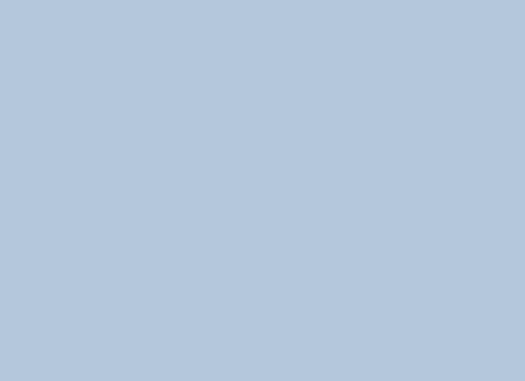 Fonte: Elaborada pelas autoras.Descrição:Quadro X – Título do quadroFonte:Descrição:Para quadros, utilize as mesmas orientações utilizadas para figuras. Para tabelas, utilize a formatação indicada pelo Instituto Brasileiro de Geografia e Estatística (IBGE).1.1 Organização do textoA organização do texto e a nomeação das seções primárias e secundárias é livre, sendo definidas a critério dos(as) autores(as). No entanto, considerando que coerência, clareza e objetividade na organização do texto são quesitos para a avaliação dos trabalhos, sugere-se, no mínimo, a presença das seguintes seções:introdução, resumindo o contexto, e descrevendo objetivos, justificativa e referencial teórico do trabalho;metodologia, procedimentos metodológicos, ou materiais e métodos, indicando técnicas, ferramentas, etc. utilizadas;resultados e discussões, com apresentação dos dados obtidos, dos relatos das atividades, etc. acompanhados de análises, comentários dos autores ou da literatura;conclusões ou considerações finais, com comentários finais sobre os dados, atividades, limitações, dificuldades, etc. e indicações de possíveis encaminhamentos (estudos futuros, recomendações de ações, etc.);referências, listando, conforme a ABNT NBR 6023:2018, todos os documentos citados no decorrer do texto.2 MetodologiaProcedimentos metodológicos, ou materiais e métodos, indicando técnicas, ferramentas, etc. utilizados.3 RESULTADOS E DISCUSSÕESApresentação dos dados obtidos, dos relatos das atividades, etc. acompanhados de análises, comentários dos autores ou da literatura.4 CONSIDERAÇÕES FINAISComentários finais sobre os dados, atividades, limitações, dificuldades, etc. e indicações de possíveis encaminhamentos (estudos futuros, recomendações de ações, etc.).REFERÊNCIASASSOCIAÇÃO BRASILEIRA DE NORMAS TÉCNICAS. NBR 6023: informação e documentação - referências - elaboração. Rio de Janeiro: ABNT, 2018.ASSOCIAÇÃO BRASILEIRA DE NORMAS TÉCNICAS. NBR 10520: informação e documentação: citações em documentos: apresentação. Rio de Janeiro, 2023.INSTITUTO BRASILEIRO DE GEOGRAFIA E ESTATÍSTICA. Normas de apresentação tabular. Rio de Janeiro: IBGE, 1993. Disponível em: http://biblioteca.ibge.gov.br/visualizacao/monografias/GEBIS%20-%20RJ/normastabular.pdf. Acesso em: 16 jan. 2022.Coluna 1Coluna 2Coluna 3Coluna 4TextoTextoTextoTextoTextoTextoTextoTextoTextoTextoTextoTexto